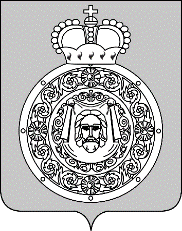 Администрациягородского округа ВоскресенскМосковской областиР А С П О Р Я Ж Е Н И Е_________№ _________О внесении изменения в распоряжение Администрации городского округа Воскресенск Московской области от 14.01.2021 № 23-р «Об утверждении Программы профилактики нарушений, осуществляемой органом муниципального земельного контроля Администрации городского округа Воскресенск в 2021 году»В связи с организационно-штатными мероприятиями и изменением структуры Администрации городского округа Воскресенск Московской области:1. Внести в распоряжение Администрации городского округа Воскресенск Московской области от 14.1.2021 № 23-р «Об утверждении Программы профилактики нарушений, осуществляемой органом муниципального земельного контроля Администрации городского округа Воскресенск в 2021 году» следующее изменение:1.1. Приложение «Программа профилактики нарушений, осуществляемой органом муниципального земельного контроля Администрации городского округа Воскресенск                                    в 2021 году» изложить в новой редакции согласно приложению, к настоящему распоряжению.2. Разместить настоящее распоряжение на официальном сайте городского округа Воскресенск.3. Контроль за исполнением настоящего распоряжения возложить на заместителя Главы Администрации городского округа Воскресенск Савкина А.С.Глава городского округа Воскресенск                                                               А.В. Болотников                                                                                      Приложение                                                                                                        к распоряжению Администрации                                                                                                        городского округа Воскресенск                                                                                                     от ________________ № ________ПРОГРАММАпрофилактики нарушений, осуществляемой
органом муниципального земельного контроля
Администрации городского округа Воскресенск в 2021 годуМероприятия по профилактике нарушений, реализуемые Администрацией городского округа Воскресенск№п/пНаименование мероприятияСрок реализации мероприятияОтветственный исполнитель12341Размещение на официальном сайте городского округа Воскресенск перечней нормативных правовых актов или их отдельных частей, содержащих обязательные требования, оценка соблюдения которых является предметом муниципального контроля, а также текстов, соответствующих нормативных правовых актов1 кварталОтдел муниципального земельного контроля управления земельно-имущественных отношений2Осуществление информирования юридических лиц, индивидуальных предпринимателей по вопросам соблюдения обязательных требований, в том числе посредством разработки и опубликования руководств по соблюдению обязательных требований, проведения семинаров и конференций, разъяснительной работы в средствах массовой информации и иными способами. В случае изменения обязательных требований - подготовка и распространение комментариев о содержании новых нормативных правовых актов, устанавливающих обязательные требования, внесенных изменениях в действующие акты, сроках и порядке вступления их в действие, а также рекомендаций о проведении необходимых организационных, технических мероприятий, направленных на. внедрение и обеспечение соблюдения обязательных требованийIV квартал (по мере необходимости)Отдел муниципальных контролей Администрации городского округа Воскресенск Московской области3Обеспечение регулярного обобщения практики и размещение на официальном сайте городского округа Воскресенск соответствующих обобщений, в том числе с указанием наиболее часто встречающихся случаев нарушений обязательных требований с рекомендациями в отношении мер, которые должны приниматься юридическими лицами, индивидуальным и предпринимателями в целях недопущения таких нарушенийIV квартал(1 раз в год) Отдел муниципальных контролей Администрации городского округа Воскресенск Московской области4Выдача предостережений о недопустимости нарушения обязательных требований, требований, в соответствии с частями 5 - 7 статьи 8.2 Федерального закона от 26.12.2008 № 294-ФЗ «О защите прав юридических лиц и индивидуальных предпринимателей при осуществлении государственного контроля (надзора) и муниципального контроля»IV квартал              (по мере необходимости)Отдел муниципальных контролей Администрации городского округа Воскресенск Московской области